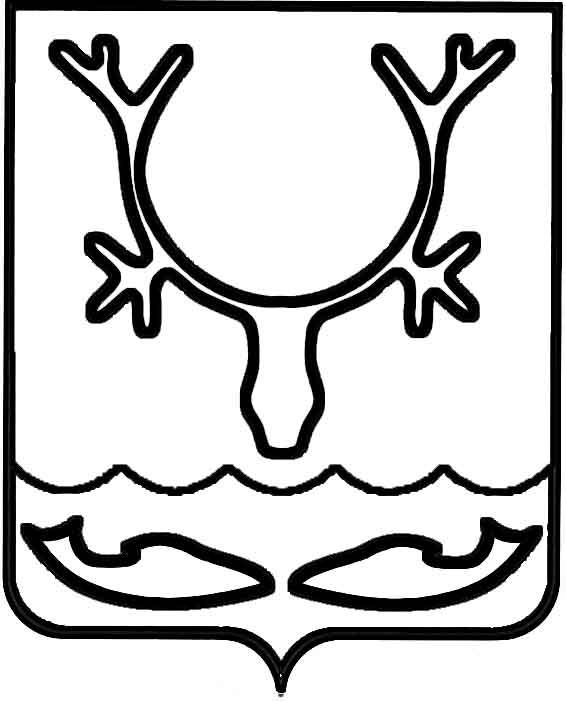 Администрация муниципального образования
"Городской округ "Город Нарьян-Мар"ПОСТАНОВЛЕНИЕОб изъятии земельного участка                         с кадастровым номером 83:00:050501:293 и жилых помещений в доме № 13                         по улице Заводской в городе Нарьян-Маре                       для муниципальных нуждВ соответствии со статьями 49, 56.2, 56.3, 56.6. Земельного кодекса Российской Федерации, статьями 279, 281 Гражданского кодекса Российской Федерации, 
статьей 32 Жилищного кодекса Российской Федерации, в целях реализации подпрограммы "Переселение граждан из жилищного фонда, признанного непригодным для проживания и/или с высоким уровнем износа" государственной программы Ненецкого автономного округа "Обеспечение доступным и комфортным жильем и коммунальными услугами граждан, проживающих в Ненецком автономном округе", утвержденной постановлением Администрации Ненецкого автономного округа от 14.11.2013 № 415-п, на основании распоряжения Администрации муниципального образования "Городской округ "Город Нарьян-Мар" от 21.12.2022 
№ 695-р "О признании многоквартирного жилого дома № 13 по ул. Заводской 
в г. Нарьян-Маре аварийным и подлежащим сносу, жилых помещений в нем – непригодными для проживания" Администрация муниципального образования "Городской округ "Город Нарьян-Мар"П О С Т А Н О В Л Я Е Т:1.	Изъять для муниципальных нужд муниципального образования "Городской округ "Город Нарьян-Мар" земельный участок с кадастровым номером 83:00:050501:293, площадью 711,0 кв.м., находящийся в общей долевой собственности собственников жилых помещений в многоквартирном жилом доме, расположенном 
по адресу: Ненецкий автономный округ, город Нарьян-Мар, улица Заводская, д. 13, признанном аварийным и подлежащим сносу. 2.	В связи с изъятием для муниципальных нужд земельного участка, указанного в пункте 1 настоящего постановления, изъять для муниципальных нужд следующие жилые помещения:1.1. жилое помещение – квартиру № 1 в доме № 13 по улице Заводской в городе Нарьян-Маре Ненецкого автономного округа, общей площадью 63,2 кв.м., кадастровый номер 83:00:050501:187;1.2. жилое помещение – квартиру № 2 в доме № 13 по улице Заводской в городе Нарьян-Маре Ненецкого автономного округа, общей площадью 71,3 кв.м., кадастровый номер 83:00:050501:188;1.3. жилое помещение – квартиру № 3 в доме № 13 по улице Заводской в городе Нарьян-Маре Ненецкого автономного округа, общей площадью 63,2 кв.м., кадастровый номер 83:00:050501:191;1.4. жилое помещение – квартиру № 4 в доме № 13 по улице Заводской в городе Нарьян-Маре Ненецкого автономного округа, общей площадью 72,7 кв.м., кадастровый номер 83:00:050501:192;1.5. жилое помещение – комнату в квартире № 5 в доме № 13 по улице Заводской в городе Нарьян-Маре Ненецкого автономного округа, общей площадью 14,5 кв.м., кадастровый номер 83:00:050501:297;1.6. жилое помещение – квартиру № 7 в доме № 13 по улице Заводской в городе Нарьян-Маре Ненецкого автономного округа, общей площадью 75,2 кв.м., кадастровый номер 83:00:050501:193.3.	Администрации муниципального образования "Городской округ "Город Нарьян-Мар" в установленном порядке осуществить необходимые действия, связанные с изъятием указанных жилых помещений. 4.	Управлению муниципального имущества и земельных отношений Администрации муниципального образования "Городской округ "Город Нарьян-Мар" направить в течение 10 дней со дня принятия настоящего постановления его копию 
в Управление Федеральной службы государственной регистрации, кадастра 
и картографии по Архангельской области и Ненецкому автономному округу 
и правообладателям изымаемого жилого помещения.5.	Управлению организационно-информационного обеспечения Администрации муниципального образования "Городской округ "Город Нарьян-Мар" обеспечить в течение 10 дней со дня принятия настоящего постановления его официальное опубликование и размещение на официальном сайте Администрации муниципального образования "Городской округ "Город Нарьян-Мар" 
в информационно-телекоммуникационной сети "Интернет".6.	Настоящее постановление вступает в силу после опубликования (обнародования) и действует в течение трех лет со дня его принятия.07.02.2023№205Глава города Нарьян-Мара О.О. Белак